ФИО педагога: Карманова Екатерина Николаевна                                                                                                                                                                                                                                                                                    Программа: Народные игрыОбъединение: 2АН, 2БН, 2ВНДата занятия по рабочей программе: 21.05Тема занятия: Итоговое занятиеЗадание: нарисовать рисунок к любимой игреМатериалы: альбом,  карандаши, фломастеры, краскиПорядок выполнения: Поиск идеи. Подумайте, какая игра вам больше всего нравится, есть ли в ней 1 ведущий, делятся ли игроки на 2 команды.Нарисуйте рисунок к этой игре.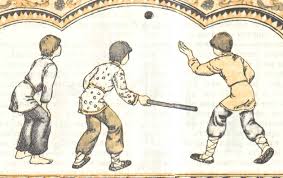 3.  Фото прошу отправить педагогу  на почту 63388@mail.ru или WhatsApp 89501230454.